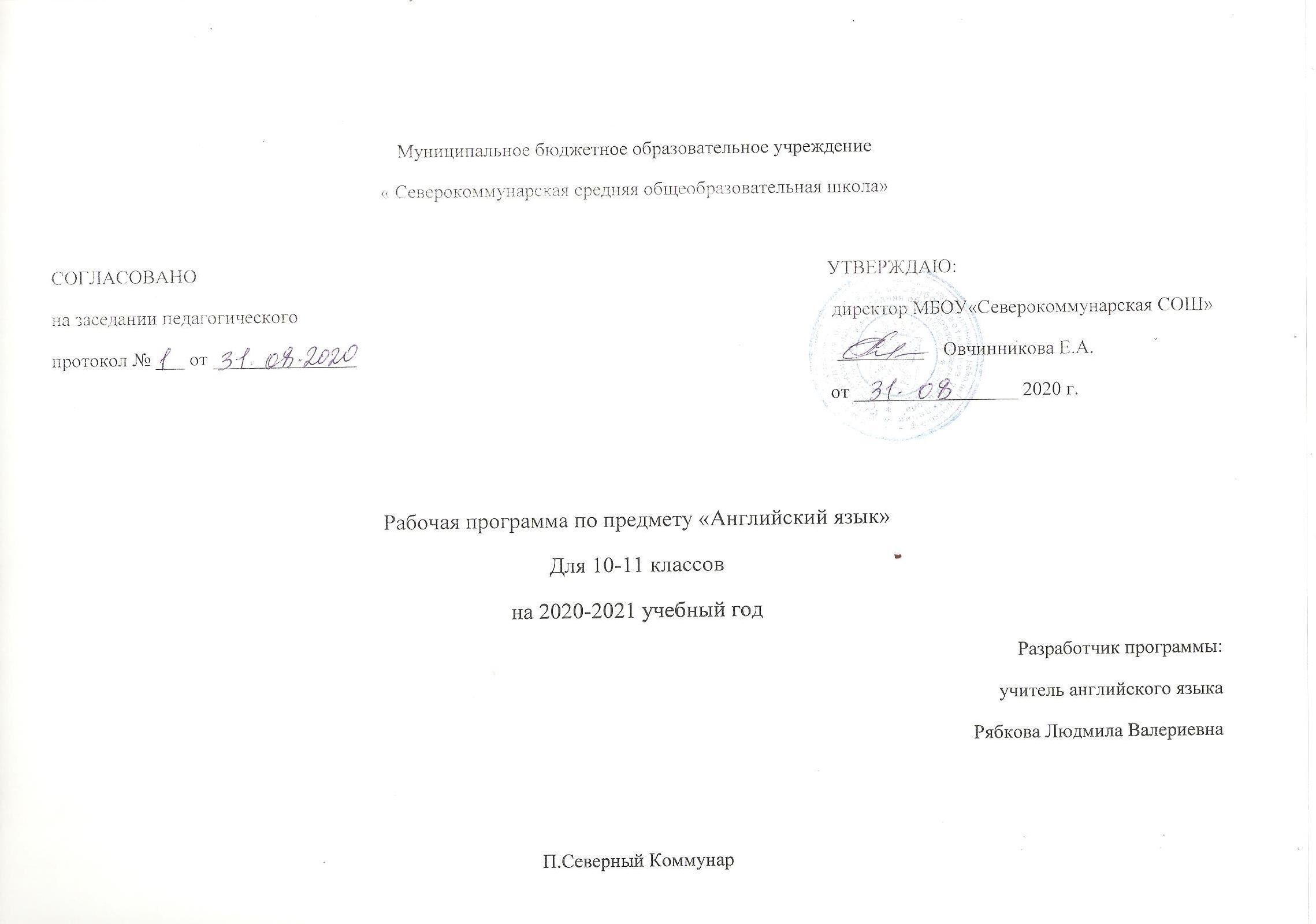 Рабочая программа курса «Английский язык» для 10-11 классов на 2020-2021 учебный год составлена на основе примерной программы начального общего образования  и авторской программы Биболетова М.З, Трубанева Н.Н. Программа курса английского языка «Enjoy English» для учащихся 2-11 классов общеобразовательных учреждений России. (2012 г.в.), учебного плана школы на 2020-2021 учебный год. Положения о рабочей программе школы. Основной образовательной программы школы, требований ФГОС НОО. В старшей школе (10-11 классы) программа рассчитана на 102 часа (3 часа в неделю).Психолого-педагогическая характеристика учащихся10 класс с невысоким уровнем обученности и мотивации к обучению. 2 человека имеют хороший уровень из 10, средний – 3 ученика, низкий  - 5 человек. Переводом со словарем владеют все, 3 человека хорошо переводят устно,  устная неподготовленная речь проблема всех обучающихся. Обратить внимание на грамматику, много надо работать с лексикой.11 класс – в основном хороший и средний уровень знаний показали учащиеся в 10 классе : из 11 человек индивидуальная и дополнительная работа необходима 1 ученику, т.к он имеет много пробелов еще со средней ступени обучения, на проблемы повлиял переезд из одной школы в другую, смена учителей и низкая мотивация к обучению самого ученика. Но много учебного материала следует повторить и тренировать. Дети вышли за два года примерно на один уровень знаний: 3 человека – хороший уровень знаний, 7 человек - средний, 1 ученик с  низким уровнем знаний, но у большинства учащихся сохраняется проблема аудирования и неподготовленной устной речи.Общая характеристика предмета. Английский язык – один из важных и относительно новых предметов в системе подготовки современного младшего школьника в условиях поликультурного и полиязычного мира. Наряду с русским языком и литературным чтением он входит в число предметов филологического цикла и формирует коммуникативную культуру школьника, способствует его общему речевому развитию, расширению кругозора и воспитанию. Продолжается накопление лингвистических знаний, позволяющих не только пользоваться английским языком, но и осознавать особенности своего мышления на основе сопоставления английского языка с русским; формирование знаний о культуре, реалиях и традициях стран, говорящих на английском языке. Задания под рубрикой “Do a Project”, вовлекают младших школьников в творческую деятельность на разных этапах изучения учебного материала, воспитывают отношение к учебе как к творческой деятельности, развивают умение видеть красоту в труде, в творчестве.Иностранный язык (в том числе английский) входит в общеобразовательную область «Филология». Язык является важнейшим средством общения, без которого невозможно существование и развитие человеческого общества. 				Происходящие сегодня изменения в общественных отношениях, средствах коммуникации (использование новых информационных технологий) требуют повышения коммуникативной компетенции школьников, совершенствования их филологической подготовки. Все это повышает статус предмета «иностранный язык» как общеобразовательной учебной дисциплины. 			Основное назначение иностранного языка состоит в формировании коммуникативной компетенции, т.е. способности и готовности осуществлять иноязычное межличностное и межкультурное общение с носителями языка. Иностранный язык как учебный предмет характеризуется:межпредметностью(содержанием речи на иностранном языке могут быть сведения из разных областей знания, например, литературы, искусства, истории, географии, математики и др.); многоуровневостью(с одной стороны необходимо овладение различными языковыми средствами, соотносящимися с аспектами языка: лексическим, грамматическим, фонетическим, с другой - умениями в четырех видах речевой деятельности); полифункциональностью (может выступать как цель обучения и как средство приобретения сведений в самых различных областях знания).															Являясь существенным элементом культуры народа – носителя данного языка и средством передачи ее другим, иностранный язык способствует формированию у школьников целостной картины мира. Владение иностранным языком повышает уровень гуманитарного образования школьников, способствует формированию личности и ее социальной адаптации к условиям постоянно меняющегося поликультурного, полиязычногомира. 	Иностранный язык расширяет лингвистический кругозор учащихся, способствует формированию культуры общения, содействует общему речевому развитию учащихся. В этом проявляется взаимодействие всех языковых учебных предметов, способствующих формированию основ филологического образования школьников. Рабочая программа нацелена на реализацию личностно-ориентированного, коммуникативно-когнитивного, социокультурного деятельностного подхода к обучению английскому языку. В качестве интегративной цели обучения рассматривается формирование иноязычной коммуникативной компетенции, то есть способности и реальной готовности школьников осуществлять иноязычное общения и добиваться взаимопонимания с носителями иностранного языка, а также развитие и воспитание школьников средствами учебного предмета. Личностно-ориентированный подход, ставящий в центр учебно-воспитательного процесса личность ученика, учет его способностей, возможностей и склонностей, предполагает особый акцент на социокультурной составляющей иноязычной коммуникативной компетенции. Это должно обеспечить культуроведческую направленность обучения, приобщение школьников к культуре страны/стран изучаемого языка, лучшее осознание культуры своей собственной страны, умение ее представить средствами иностранного языка, включение школьников в диалог культур.Описание ценностных ориентиров содержания учебного предметаЦенностные ориентиры содержания учебного предмета «Английский язык» основываются на концепции духовно-нравственного развития и воспитания личности гражданина России, являющейся методологической основой реализации ФГОС общего образования. При изучении английского языка в начальной школе стимулируется общее речевое развитие младших школьников, развивается его коммуникативная культура, закладываются основы нравственного поведения в процессе общения на уроке, чтения и обсуждения текстов соответствующего содержания, вырабатывается толерантность и дружелюбное отношение к представителям других стран и их культур.Основное назначение предмета «Иностранный язык» состоит в формировании коммуникативной компетенции, т.е. способности и готовности осуществлять иноязычное межличностное и межкультурное общение с носителями иностранного языка.Иностранный язык – один из важных и относительно новых предметов в системе подготовки современного и полиязычного общества. Наряду с русским языком и литературным чтением он входит в число предметов филологического цикла и формирует коммуникативную культуру школьника, способствует его общему речевому развитию, расширению кругозора и воспитанию, развитию у обучающихся своей гражданской идентичности , социальной роли в современном обществе, толерантности.Интегрированной целью обучения английскому языку является формирование коммуникативной компетенции в основных видах речевой деятельности: аудировании, говорении, чтении и письме.10 -11классыДиалогическая речь.Учащиеся совершенствуют умения участвовать в диалогах этикетного характера, диалогах-расспросах, диалогах-побуждениях к действию, диалогах-обменах информацией, а также в диалогах смешанного типа, включающих элементы разных типов диалогов на основе новой тематики, в тематических ситуациях официального и неофициального повседневного общения. Учащиеся развивают умения: участвовать в беседе/дискуссии на знакомую тему, осуществлять запрос информации, обращаться за разъяснениями, выражать свое отношение к высказыванию партнера, свое мнение по обсуждаемой теме.Объем диалогов – до 6-7 реплик со стороны каждого учащегося. Монологическая речь.Учащиеся совершенствуют умения устно выступать с сообщениями в связи с увиденным/прочитанным,  по результатам работы над иноязычным проектом. При овладении монологической речью школьники развивают умения:делать сообщения, содержащие наиболее важную информацию по теме/проблеме, кратко передавать содержание полученной информации;рассказывать о себе, своем окружении, своих планах, обосновывая свои намерения/поступки; рассуждать о фактах/событиях, приводя примеры, аргументы, делая выводы; описывать особенности жизни и культуры своей страны и страны/стран изучаемого языка. Объем  монологического высказывания 12-15 фраз. Аудирование.При овладении аудированием школьники продолжают развивать умения: понимать на слух (с различной степенью полноты и точности) высказывания собеседников в процессе общения, а также содержание аутентичных аудио- и видеотекстов различных жанров; понимать основное содержание несложных звучащих текстов монологического и диалогического характера: теле - и радиопередач в рамках изучаемых тем; выборочно понимать необходимую информацию в объявлениях и информационной рекламе; относительно полного понимания высказывания собеседника в наиболее распространенных стандартных ситуациях повседневного общения; отделять главную информацию от второстепенной, выявлять наиболее значимые факты; определять свое отношение к ним, извлекать из аудиотекста необходимую/интересующую информацию. Время звучания текстов для аудирования – до 3-х минут.Чтение. Учащиеся развивают умения  использовать все основные виды чтения  при работе с аутентичными текстами различных стилей: публицистических, научно-популярных,  художественных, прагматических, а также текстами из разных областей знания (с учетом межпредметных связей): ознакомительное чтение;изучающеечтение;просмотровое/поисковое чтение.Учащиеся совершенствуют умения: выделять основные факты;отделять главную информацию от второстепенной;предвосхищать возможные события/факты;раскрывать причинно-следственные связи между фактами;пониматьаргументацию;извлекать необходимую/интересующую информацию;определять свое отношение к прочитанному.Письменная речь.Учащиеся совершенствуют умения: писать личное письмо, заполнять анкеты, бланки; излагать сведения о себе в форме, принятой в странах, говорящих на английском языке (автобиография/резюме); составлять план, тезисы устного/письменного сообщения, в том числе на основе выписок из текста; расспрашивать в личном письме о новостях и сообщать их; рассказывать об отдельных фактах/событиях своей жизни, выражая свои суждения и чувства; описывать свои планы на будущее.Основные цели обучения английскому языку:Изучение английского языка в начальной школе направлено на достижение следующих целей: формирование умения общаться на английском языке на элементарном уровне  с учетом речевых возможностей и потребностей младших школьников в устной (аудирование и говорение) и письменной (чтение и письмо) формах;приобщениедетей к новому социальному опыту с использованием английского языка: знакомство младших школьников с миром зарубежных сверстников, с зарубежным детским фольклором и доступными для данного возраста образцами художественной литературы; воспитание дружелюбного отношения к представителям других стран; развитие речевых, интеллектуальных и познавательных способностей младших школьников, а также их общеучебных умений; развитие мотивации к дальнейшему овладению английским языком, а также развитие личностных качеств школьника, его внимания, мышления, памяти и воображения в процессе участия в моделируемых ситуациях общения, ролевых играх, в ходе овладения языковым материалом; воспитание и разносторонне развитие младшего школьника средствами английского языкарасширение лингвистического кругозора младших школьников; обеспечение коммуникативно-психологической адаптации младших школьников к новому языковому миру для преодоления в дальнейшем психологического барьера и использования английского языка как средства общения;овладение умением координированной работы с разными компонентами учебно-методического комплекта, умением работы в группе10 -11 классы. Развитие иноязычной коммуникативной компетенции в совокупности ее составляющих – речевой, языковой, социокультурной, компенсаторной, учебно-познавательной:речевая компетенция – развитие коммуникативных умений в четырех основных видах речевой деятельности (говорении, аудировании, чтении, письме);Языковая компетенция – овладение новыми языковыми средствами (фонетическими, орфографическими, лексическими, грамматическими) в соответствии c темами, сферами и ситуациями общения, отобранными для основной и старшей школы; накапливаются новые языковые средства, обеспечивающие возможность общаться на темы, предусмотренные стандартом и примерной программой для данного этапа;освоение знаний о языковых явлениях изучаемого языка, разных способах выражения мысли в родном и изучаемом языке;Социокультурная компетенция – приобщение учащихся к культуре, традициям и реалиям стран/страны изучаемого иностранного языка в рамках тем, сфер и ситуаций общения, отвечающих опыту, интересам, психологическим особенностям учащихся, формирование умения представлять свою страну, ее культуру в условиях иноязычного межкультурного общения;Компенсаторная компетенция – развитие умений выходить из положения в условиях дефицита языковых средств при получении и передаче информации за счет перифраза, использования синонимов, жестов и т. д.;Учебно-познавательная компетенция – развиваются желание и умение самостоятельного изучения английского языка доступными им способами (в процессе выполнения проектов, с помощью Интернет и т. п.), развиваются специальные учебные умения (пользоваться словарями и др.), умение пользоваться современными информационными технологиями, опираясь на владение английским языком; дальнейшее развитие общих и специальных учебных умений; ознакомление с доступными учащимся способами и приемами самостоятельного изучения языков и культур.Развитие и воспитаниеу школьников понимания важности изучения иностранного языка в современном мире и потребности пользоваться им как средством общения, познания, самореализации и социальной адаптации; воспитание качеств  гражданина, патриота; развитие национального самосознания, стремления к взаимопониманию между людьми  разных сообществ, толерантного отношения к проявлениям иной культуры.Планируемые результаты обучения по ФГОС10-11 классыСистема оценки планируемых результатов 10,11 классы Рабочей программой предусмотрено проведение итоговых контрольных работ. В первой четверти проводится контрольная работа по всем видам речевой деятельности (аудирование, говорение, чтение и письмо). Во второй четверти проводится одна контрольная работа по всем видам речевой деятельности (аудирование, говорение, чтение и письмо). В третьей четверти проводится одна контрольная работа по 4 видам речевой деятельности (аудирование, говорение, чтение и письмо). В четвертой четверти проводится одна контрольная работа по 4 видам речевой деятельности (аудирование, говорение, чтение, письмо). Кроме этого в течение учебного года проводятся промежуточные проверочные и проектные работы. Описание материально-технического обеспечения образовательного процессакласс1.Биболетова М.З. Английский язык. Английский с удовольствием (EnjoyEnglish): Учебник – англ. яз.для 10 кл. общебразоват. Учрежд. – Обнинск: Титул, 2020 2.Биболетова М.З. Английский язык: аудиодиск/М.З. Биболетова. – Обнинск: Титул, 2014.3. Биболетова М.З. Английский язык: Книга для учителя к учебнику Английский язык с удовольствием/EnjoyEnglish для 10 кл. общеобразоват. учрежд. – Обнинск: Титул, 2010.4.Сахаров Е.В. Контрольно-измерительные материалы. Английский язык. 10 класс. – М.: ВАКО, 201311 класс1. Биболетова М.З. Английский язык. Английский с удовольствием (Enjoy English): Учебник – англ. яз.для 11кл. общебразоват. Учрежд. – Обнинск: Титул, 2012 2.Биболетова М.З. Английский язык: аудиодиск/М.З. Биболетова. – Обнинск: Титул, 2014.3. Биболетова М.З. Английский язык: Книга для учителя к учебнику Английский язык с удовольствием/EnjoyEnglish для 11кл. общеобразоват. учрежд. – Обнинск: Титул, 2010.4.Сахаров Е.В. Контрольно-измерительные материалы. Английский язык. 11 класс. – М.: ВАКО, 2013Календарно-тематическое планирование для 10 классаКалендарно-тематическое планирование. 11 классЛичностные результатыМетапредметные результатыПредметные результаты- патриотизм, уважение к своему народу, чувства ответственности перед Родиной, гордость за свой край, свою Родину, прошлое и настоящее многонационального народа России, уважение государственных символов (герб, флаг, гимн);- гражданская позиция как активного и ответственного члена российского общества, осознающего свои конституционные права и обязанности, уважающего закон и правопорядок, обладающего чувством собственного достоинства, осознанно принимающего традиционные национальные и общечеловеческие гуманистические и демократические ценности;- готовность к служению Отечеству, его защите;- сформированность мировоззрения, соответствующего современному уровню развития науки и общественной практики, основанного на диалоге культур, а также различных форм общественного сознания, осознание своего места в поликультурном мире;- сформированность основ саморазвития и самовоспитания в соответствии с общечеловеческими ценностями и идеалами гражданского общества; готовность и способность к самостоятельной, творческой и ответственной деятельности;- толерантное сознание и поведение в поликультурном мире, готовность и способность вести диалог с другими людьми, достигать в нём взаимопонимания, находить общие цели и сотрудничать для их достижения;- навыки сотрудничества со сверстниками, детьми младшего возраста, взрослыми в образовательной, общественно полезной, учебно-исследовательской, проектной и других видах деятельности;- нравственное сознание и поведение на основе усвоения общечеловеческих ценностей;- готовность и способность к образованию, в том числе самообразованию, на протяжении всей жизни; сознательное отношение к непрерывному образованию как условию успешной профессиональной и общественной деятельности;эстетическое отношение к миру, включая эстетику быта, научного и технического творчества, спорта, общественных отношений;принятие и реализацию ценностей здорового и безопасного образа жизни, потребности в физическом самосовершенствовании, занятиях спортивно-оздоровительной деятельностью, неприятие вредных привычек: курения, употребления алкоголя, наркотиков;бережное, ответственное и компетентное отношение к физическому и психологическому здоровью, как собственному, так и других людей, умение оказывать первую помощь;осознанный выбор будущей профессии и возможностей реализации собственных жизненных планов; отношение к профессиональной деятельности как возможности участия в решении личных, общественных, государственных, общенациональных проблем;сформированность экологического мышления, понимания влияния социально-экономических процессов на состояние природной и социальной среды; приобретение опыта эколого-направленной деятельности;ответственное отношение к созданию семьи на основе осознанного принятия ценностей семейной жизни.  - умение самостоятельно определять цели деятельности и составлять планы деятельности; самостоятельно осуществлять, контролировать и корректировать деятельность; использовать все возможные ресурсы для достижения поставленных целей и реализации планов деятельности; выбирать успешные стратегии в различных ситуациях;- умение продуктивно общаться и взаимодействовать в процессе совместной деятельности, учитывать позиции других участников деятельности, эффективно разрешать конфликты;- владение навыками познавательной, учебно-исследовательской и проектной деятельности, навыками разрешения проблем; способность и готовность к самостоятельному поиску методов решения практических задач, применению различных методов познания;- готовность и способность к самостоятельной информационно-познавательной деятельности, включая умение ориентироваться в различных источниках информации, критически оценивать и интерпретировать информацию, получаемую из различных источников;- умение использовать средства информационных и коммуникационных технологий (далее – ИКТ) в решении когнитивных, коммуникативных и организационных задач с соблюдением требований эргономики, техники безопасности, гигиены, ресурсосбережения, правовых и этических норм, норм информационной безопасности;- умение определять назначение и функции различных социальных институтов;- умение самостоятельно оценивать и принимать решения, определяющие стратегию поведения, с учётом гражданских и нравственных ценностей;- владение языковыми средствами – умение ясно, логично и точно излагать свою точку зрения, использовать адекватные языковые средства;- владение навыками познавательной рефлексии как осознания совершаемых действий и мыслительных процессов, их результатов и оснований, границ своего знания и незнания, новых познавательных задач и средств их достижения.- понимать основное содержание несложных текстов монологического и диалогического характера: отрывков бесед / интервью, теле- и радиопередач, в рамках изучаемых тем;- выборочно понимать необходимую информацию в объявлениях и информационной рекламе;- определять свое отношение к услышанному.- участвовать в беседе / дискуссии на знакомую тему, в том числе используя заданные алгоритмы ведения дискуссии;- осуществлять запрос информации / самому делиться известной информацией;- брать интервью / проводить опросы в классе на заданную тему с опорой на предложенный план / алгоритм;- обращаться за разъяснениями / давать собственные разъяснения, в том числе при выполнении совместной проектной работы;- выражать свое отношение к высказыванию партнера, свое мнение по обсуждаемой теме.Объем диалогов до шести-семи реплик со стороны каждого участникаделать сообщения, содержащие наиболее важную информацию по заданной теме / проблеме;- делать презентации по выполненному проекту;- кратко передавать содержание полученной (в устной или письменной форме) информации;- рассказывать о себе, своем окружении, своих планах, обосновывая свои намерения / поступки;- рассуждать о фактах / событиях, приводя примеры, аргументы, делая выводы;- описывать особенности жизни и культуры своей страны и стран, говорящих на английском языке.Объем монологического высказывания - двенадцать-пятнадцать фраз.делать выписки, заметки при чтении / прослушивании текста;- составлять план, тезисы устного / письменного сообщения, в том числе на основе выписок из текста;- заполнять бланки, анкеты, сообщая о себе сведения в форме, принятой в странах, говорящих на английском языке (автобиография / резюме);- писать небольшой рассказ / эссе на известную тему (пользуясь образцом / алгоритмом), придерживаясь заданного объема;- писать неформальное (личное) и формальное письмо (например, заявку на участие в образовательной программе обмена) с опорой на заданный алгоритм.№ раздела, тема№ урокаТема урокаДатаСодержание урокаДомашнее задание1 четверть. 1 раздел. 24 часа. Тема: Хорошее начало в жизнь1Обобщение и систематизация изученного материала в 9 классеПовторение лексического и страноведческого материалаПовторение лексики2Грамматически ориентированный урокПовторение грамматического материала за 9 классПовторение грамматики3Новая школа - новые ожидания и тревоги  Развитие навыков аудирования4Некоторые особенности школьного образования в США и ВеликобританииРазвитие навыков лексики и грамматики5Школа вчера и сегодняСеминарское занятие.Развитие навыков лексики и грамматики6Подготовка к контрольной работе.Повторение лексического  и грамматического материалаПовторение7Стартовая контрольная работаКонтроль навыков говоренияПовторить лексику8Анализ контрольной работы.Развитие лексико-грамматических навыковУпр. 31,32стр. 17читать стр.1709Домашнее чтение: школьная формаОбсуждение прочитанного, работа с текстомЧитать след.главу10Косвенная речьРазвитие навыков грамматикиКосвенная речь. 11Повторение и обогащение лексического запаса по теме «Одежда»Развитиенавыковлексики12Школьное обозрение: дискуссия о школьной одеждеРазвитие навыков лексики и грамматикиУпр. 44стр. 20стр.17313Прямые и косвенные вопросыИмидж молодого человека как проявление его внутреннего мира.Развитиеграмматическихнавыков14Домашнее чтение: Любимые виды спортаОбсуждение прочитанного текстаЧитать след.главу15Спорт в жизни подросткаРазвитиелексическихнавыков16Анализ сочинения.Олимпийские игрыРазвитиелексическихнавыковУпр.81 стр.3117Преимущества и недостатки занятий спортомРазвитие лексических навыков18Чтение с письменной фиксацией требуемой информации (инверсия)Совершенствование фонетических навыков.Упр.114 стр.4119Молодёжь в современном мире. Досуг молодёжиРазвитие грамматических навыков. Мини-проект20Домашнее чтениеОбсуждение прочитанного.Работа с текстомЧитать след.главу21Музыка в культуре разных странРазвитие навыков грамматики.Упр.107, стр.3922Повседневная жизнь подросткаРазвитие навыков грамматики упр.117, стр.4223Отношения с друзьямиРазвитиелексическихнавыков24Как управлять своим временемРазвитиелексико-грамматическихнавыковУпр.135 стр. 4725Грамматически ориентированный урок: условные предложенияРазвитие лексико-грамматических навыков26Домашнее чтениеОбсуждение прочитанного текста.Работа с текстомУпр.142  стр.4827Прогресс тест по 1 разделуЗакрепление грамматических навыков2 четверть. 2 раздел. 24 часа. Тем: Говоря о семейных делах28История моей семьи: связь поколенийРазвитие грамматических навыков. 29История моей семьи: связь поколенийРазвитие лексических навыковУпр.14 стр.5830Семейная гостинаяРазвитие лексических навыковУпр.20 стр.60 31Традиции и обычаи моей семьиРазвитие фонетических и лексико-грамматических навыков.Упр.32,33 стр.6432Повторение грамматикиОбсуждение прочитанного.Работа с текстом33Роль семьи в моей жизниЧто делает семью счастливойРазвитиелексико-грамматическихнавыков.упр.54 стр.68 34Проблема отношений братьев и сестерСовершенствование  лексико-грамматических навыков Упр.73,76       стр.72-7335Из истории моей семьиРазвитие лексико-грамматических навыковУпр.59 стр.68 36Несогласие в семьеАктивизация лексико-грамматических навыков37Следует ли родителям выбирать друзей для своих детей?Закрепление лексико-грамматических навыков. 38Домашнее чтениеОбсуждение прочитанного.Работа с текстомЧитать след.главу39Грамматически ориентированный урок:ConditionalIIIV-ingFormsРазвитие грамматических навыков40Памятная семейная датаРазвитиелексическихнавыков41Семинарское занятие.Развитие грамматических навыков. Система времен.42Семейное счастьеКосмическая свадьбаСовершенствование лексико-грамматических навыковУпр.2 стр.8343Семейные праздники День благодарения Закрепление грамматических навыковПовторить лексику44Подготовка к итоговой контрольной работе за 1 полугодиеСовершенствование лексико-грамматических навыковУпр.3 стр.8445Итоговая контрольная работа за 1 полугодиеКонтроль навыков чтенияПовторить лексику46Анализ контрольной работыРабота над ошибкамиПовторить грамматику47Домашнее чтениеОбсуждение прочитанного.Работа с текстомЧитать след.главу48Ролевая игра -Дебаты«Кто главный в семье?»Развитие фонетических навыков. Соблюдать интонацию различных типов предложений3 четверть. 3 раздел. 30 часов. Тем: Цивилизация и прогресс49Прогресс и цивилизация.Введение новой лексики Развитие навыков лексики50Древние цивилизациии археологические открытияРазвитиелексико-грамматическихнавыковУчебник – упр.12b стр.8951Как узнать историю развития Земли?Совершенствование  лексико-грамматических навыков 52Наука и цивилизацияРазвитие навыков аудированияподготовка к проекту53Домашнее чтениеРазвитие навыков чтения и говорения.Пересказ54Что мы знаем о древней Цивилизации МайяРазвитиеграмматических навыковСтепени сравнения прилагательных (повторение)подготовка к проекту55Защита проектов «Древние цивилизации»Активизация лексико-грамматических навыков.Упр.43 стр.99 (эссе)56Экзаменационный практикумРазвитие навыков чтения, аудирования и говоренияПовторить лексику57Прогресс и развитие Развитиенавыковговорения58Современные изобретенияРазвитие навыков письменной речи 59Полезные изобретенияРазвитие умений чтения и говорения.60Важнейшие изобретения человечестваВведениеновойлексикиУчить слова61Мое личное мнениеРазвитие письменной речи Дописать и проверить эссе62Домашнее чтениеРазвитие навыков чтения и говорения.пересказ63Все ли изобретения безопасны для человечества?Развитие навыков чтения64Может ли человечество себя спасти?Активизация лексических навыков65Экзаменационный практикумТренировка основных умений и навыков для сдачи ЕГЭПовторить грамматику66Нравственный  аспект технического прогрессаРазвитие навыков говорения и чтенияУпр.81 стр.11267Грамматически ориентированный урок Развитиеграмматическихнавыков68Чудеса светаАктивизация навыков говорения  и аудирования. Упр.91 стр.117 подготовка к проекту69Рукотворные Чудеса РоссииРазвитие навыков говорения. 70Домашнее чтениеРазвитие навыков чтения и  говорения. Пересказ, читать след.главы71Роботы будущегоРазвитие навыков чтения научно-популярного текста. 72Прогнозы на будущееРазвитие навыков диалогической речи. 73Писатели - фантасты о будущемРазвитие навыков и умений говорения Подготовка к проекту74Экзаменационный практикумСовершенствование основных умений и навыковПовторение грамматики75Проект«Робот моего будущего»Обобщение и закрепление лексико-грамматического материала76Прогресс – тест Совершенствование лексико-грамматических навыков и речевых уменийИндивидуальное задание77Контрольная работаКонтроль лексико-грамматических навыков78Анализ контрольной работыРабота над ошибками4 четверть. 4 раздел. 24 часа. Тем: Цивилизация и прогресс79Путешествие, как способ расширить свой кругозорРазвитиенавыковаудирования80Грамматически ориентированный урокСовершенствование грамматических  навыков. Упр.7 стр.130 учить правила81Домашнее чтение. Навыки устной речиРазвитие навыков чтения и говоренияУпр.11 стр. 13182Международные программы обменаАктивизация лексических навыков.Упр.20 стр.13383Твое участие в программе обменаРазвитие навыков говорения и письменной речиЗакончить письмо84Виды путешествийСовершенствование лексико-грамматических навыков. Упр.30 стр.13585Личный опыт путешествий Развитие навыков диалогической речи86Метро Лондона: история и современностьСовершенствование лексических навыковУпр.42 стр.13887Метро Лондона: история и современность Развитие навыков аудирования и говоренияУпр.48 стр.14088Экзаменационный практикумРазвитие навыков чтения, аудирования и говоренияПовторение грамматики89Описание иллюстрацийРазвитие навыков диалогической речи90Клуб путешественниковАктивизация навыков монологической речиПовторить лексико-грамматический материал91Повторение грамматикиСистематизация грамматических знаний учащихсяИндивидуальное задание92Домашнее чтениеРазвитие навыков чтенияПересказ, чтение след.главы93Поведение в общественных местах в разных странахАктивизация навыков говорения и аудирования94Общественное поведение в Британии Совершенствование навыков чтения и говорения95«Smalltalk» и его особенностиРазвитие навыков диалогической речи 96Экзаменационный практикумТренировка основных умений и навыков97Культурный шок восприятия нами непонятных явлений другой культурыРазвитие лексических навыков. 98Заметки для путешественника, посещающего другую странуКонтроль навыков аудирования99Обобщение и повторение изученногоОбобщение и закрепление материалов раздела «Мир возможностей»Упр.98 стр.100100Домашнее чтениеРазвитие навыков чтения и говоренияпересказ101Обобщение и повторение изученногоРазвитие навыков аудирования и говоренияИндивидуальное задание102Обобщение и повторение изученной темыПовторение и обобщение лексико-грамматического материалаПовторить лексику№ТемаУчебный материалУчебный материалВиды учебной деятельностиДом.з.Дата1Урок 1. Языки международного общенияTo face, personal quiz, local, globalTo face, personal quiz, local, globalВводный урокУпр.3, стр.92Урок 2. Трудно ли изучать иностранный язык?Teeth-tooth, geese-goose, cheese, booth, mooseTeeth-tooth, geese-goose, cheese, booth, mooseОбсуждение влияния языков друг на другаУпр.7, стр.103Урок 3. Ранглиш – язык международной космической станции-al, -ant, -ent, -ient, -ed, - ing, -ful, -ic, -ive, -less, -ious, -ous, -ible, -able, -y-al, -ant, -ent, -ient, -ed, - ing, -ful, -ic, -ive, -less, -ious, -ous, -ible, -able, -yЗакрепление словообразованияУпр.18, стр.134Урок 4. Глобиш – упрощённая версия английского языкаCroatia, Cyprus, viable, require, usage, gradually, deprive,  non-native users, current, heritageCroatia, Cyprus, viable, require, usage, gradually, deprive,  non-native users, current, heritageЧтение с извлечением  основного содержанияУпр.27, стр.155Урок5. Как меняется английский языкTo be + V3 Valuable, in my view, only then, obviously, let me start byTo be + V3 Valuable, in my view, only then, obviously, let me start byПовторение грамматического материала пассивный залогУпр.32, стр.176Урок 6. Сколькими языками надо владеть, чтобы стать успешнымBeneficial, increases, solid, dubbed, satisfaction, opportunity,  employeeBeneficial, increases, solid, dubbed, satisfaction, opportunity,  employeeУстная беседаУпр.41, стр.197Урок 7. Проект: «Иностранные языки в моей жизни»Работа в группахзащита8Урок 8. Глобальная деревняDecrease, deteriorate, increase, lessen, strengthen, inflation, substantialDecrease, deteriorate, increase, lessen, strengthen, inflation, substantialАудирование с детальным пониманием текстаУпр.51, стр.229Урок 9. Плюсы и минусы глобализацииRevision of tensesRevision of tensesЗакрепление  временных глаголовУпр.56, стр.2410Урок 10. Классическая и популярная музыка как элемент глобализацииApprove, disapprove, towards, oppose, support, to be in favourApprove, disapprove, towards, oppose, support, to be in favourЗнакомство и закрепление новой лексикиУпр.62, стр.2511Урок 11. Антиглобалистское движение: причины и последствия  Migration, origin, historically mixed, suffer, habit, routine, descendMigration, origin, historically mixed, suffer, habit, routine, descendРабота с учебным текстом, написание идей, которые поддерживают и препятствуют глобализации. Упр.69, стр.2712Урок 12. Кто населяет Британию: исторический экскурс   Approve, disapprove, towards, oppose, support, to be in favourApprove, disapprove, towards, oppose, support, to be in favourСовершенствование лексики (синонимы) Упр. 75, стр.2813Урок 13. Проект: «Глобализация и ты»globalizationglobalizationОбсуждение Упр.76, стр.2814Урок 14. Что ты знаешь о своих правах и обязанностяхAware, rights, accept, beyond, abuse, neglect, cruelty, exploitation, upholdAware, rights, accept, beyond, abuse, neglect, cruelty, exploitation, upholdЗнакомство  и закрепление новой лексикиУпр.81, стр.2915Урок 15. Модальные глаголы для выражения обязанности, необходимости, разрешения.Decent, abuse, neglect, torture, upholdDecent, abuse, neglect, torture, upholdЗакрепление лексического запасаУпр.87, стр.3116Урок 16. Понятие свободы у современных тинэйджеровModal  verbsModal  verbsЗакрепление  грамматического материала (модальные глаголы)Упр.92, стр.3217Урок  17. Проект «Портрет идеального школьника»As a result, in summary, secondly, firstly, furthermore,, thus, to sum up, in conclusionAs a result, in summary, secondly, firstly, furthermore,, thus, to sum up, in conclusionРассказ об интересной школьной жизниУпр.96 , стр.3318Урок 18. Твоё участие в жизни обществаParticipating in society, a politician, I’m more interested in... than...Participating in society, a politician, I’m more interested in... than...Чтение с пониманием основного содержанияУпр.106, стр.3519Урок 19. Дмитрий Лихачёв как публичная фигура obeys the law, votes in every election, supports charities, issues, unsure obeys the law, votes in every election, supports charities, issues, unsureЗакрепление употребления предлогов,  устное сообщение о Дмитрии ЛихачевеУпр.109, стр.3620Урок 20. Проект: «Предлагаем премию за вклад в школьную жизнь»Recipient, contrary, reinstate, indivisible, scholarly, orthofraphyRecipient, contrary, reinstate, indivisible, scholarly, orthofraphyГрупповая работаУпр.110, стр.3621Урок 21. Мелкие преступления против планетыlettuce, ready meal, air freshenerlettuce, ready meal, air freshenerповторение грамматического материала (артикли)Упр.116, стр.3922Урок  22. Киотский протокол как шаг к предотвращению парникового эффектаaddition to, engage, contributeaddition to, engage, contributeзакрепление лексического запасаУпр.120, стр.4023Урок  23. Антисоциальное поведение: культура пользования мобильной связьюProhibit, preventProhibit, preventРаботы в парах, заполнение таблицы по содержанию текстаУпр132, стр.4124Урок 24. Проект: «каким гражданином должен быть тинэйджер»  Attitude to politics, contribution to school lifeAttitude to politics, contribution to school lifeУрок - презентацияПодготовиться к контроль-ной работе25Урок 25. Контроль навыков устной речи по теме: «Как выглядят молодые люди в сегодняшнем обществе?»I doubt that…I am convinced that…I have to say…I doubt that…I am convinced that…I have to say…закрепление материала разделаПовторить лексику, грамматику26Урок 26. Контроль навыков аудированияCase StudyOriginal WritingLanguage InvestigationCase StudyOriginal WritingLanguage InvestigationРабота над ошибками, обобщение и закрепление материала разделаПовторить лексику, грамматику27 Урок 27. Контроль навыков чтенияIncrease, limit, able simpleIncrease, limit, able simpleОбобщение и закрепление материала разделаПовторить лексику, грамматику1 (28)Урок 1.Профессия твоей мечтыWell –paid, stressful, challenging, enjoyable, boring, rewarding, complicated, satisfyingWell –paid, stressful, challenging, enjoyable, boring, rewarding, complicated, satisfyingРабота с учебным текстомУпр.6, стр.472 (29)Урок 2. «Мужские» и «женские» профессииUnusual ambitions, selfemployed business people, a dead-end job, the guts, a rough estimate Unusual ambitions, selfemployed business people, a dead-end job, the guts, a rough estimate Закрепление слов и выраженийУпр 9, стр.48 (слова учить)3 (30)Урок 3. Призвание и карьера Knowledgeable, inspirational, negotiation, creation- creative- createKnowledgeable, inspirational, negotiation, creation- creative- createРабота с лексикой, связанной с изучаемой темойУпр.14, стр.494 (31)Урок 4. Влияние семьи, друзей и личных качеств человека на выбор профессии Job & profession full-time part-time, job interview, out of job, freelanceJob & profession full-time part-time, job interview, out of job, freelanceОбобщение информацииУпр.29, стр.535 (32)Урок 5. Выбор учебного заведения после школыAlumnus, graduate, postgraduate, undergraduate, Bachelor, Master, retraining course, refresher course, major(in)Alumnus, graduate, postgraduate, undergraduate, Bachelor, Master, retraining course, refresher course, major(in)Дискуссия о выборе учебного заведенияУпр.33, стр.556 (33)Урок 6. Что такое глобальный класс? Spiritual values, medieval, birch bark letters, theological seminaries, personal seal, coincidenceSpiritual values, medieval, birch bark letters, theological seminaries, personal seal, coincidenceАудирование с пониманием основного содержанияУпр.37, стр.567 (34)Урок 7. Образование и карьера Rating, quality, tutorsRating, quality, tutorsРабота в группахУпр.44, стр.588 (35)Урок 8.  Профессиональное образование в США и России: общее и разное Cunning, explode, excelCunning, explode, excelСловарная работа, чтение текста, ответы на вопросыУпр.54, стр.619 (36)Урок 9. Дискуссия: «Можно ли сделать успешную карьеру, не окончив университет?» Enroll, open admission, additional qualificationEnroll, open admission, additional qualificationГоворение (сбор, обобщение и организация )Упр.61, стр.6210 (37)Урок 10. Структуры в будущем совершённом времени Will have been V3Will have been V3Введение и работа со структурой Future написание плана развития школы Perfect, Упр.65, стр.6311 (38)Урок 11.Последний школьный экзаменDelay, mustard, vinegar, flirtation, pollutant, grit, respond, to be scared, so, such, thatDelay, mustard, vinegar, flirtation, pollutant, grit, respond, to be scared, so, such, thatЧтение с пониманием содержанияУпр.67, стр.6412 (39)Урок 12. Будущее школ РоссииSelf- confidence, expectations, prefectionist, harsh, credit, mood, approachSelf- confidence, expectations, prefectionist, harsh, credit, mood, approachВведение грамматики- придаточные предложения следствияУпр.72, стр.6613 (40)Урок 13. К какому типу школьника ты принадлежишь: тест и рекомендации Its reliability, its fairnessIts reliability, its fairnessЧтение и конспектированиеУпр.78, стр.6814 (41)Урок 14. Альтернатива: традиционные или виртуальные университеты Degree, enroll, supplement, cyberspace, gender, to partake, fit, bumpDegree, enroll, supplement, cyberspace, gender, to partake, fit, bumpАудирование с пониманиемосновного содержания Упр.82, стр.6915 (42)Урок 15. Отличия разных типов образованияPresent Perfect, Present Perfect Continuous, Past SimplePresent Perfect, Present Perfect Continuous, Past SimpleЗакрепление и повторение времен в контекстеУпр.87, стр.7116 (43)Урок 16. «Вторая жизнь» – шанс для многих e-learning, distance learning, face-to-face learninge-learning, distance learning, face-to-face learningЗаполнение таблицы по содержанию текста Упр.88, стр.7117 (44)Урок 17. Непрерывное учение как условие успешности Accomplish, retirement, recreationalAccomplish, retirement, recreationalРассказ по теме: «Профессия моей мечты»Написать рассказ18 (45)Урок 18. Образование в XXI веке (повторение)Opinion essay, poster, project proposal, results from a projectOpinion essay, poster, project proposal, results from a projectПовторение Всего разделаПодготовиться к контрольной работе19 (46)Урок 19. Контроль навыков устной речи по теме: «Работа твоей мечты»Being a freelance opens a bigger and a brighter future for you. Ex.4, pg 77Being a freelance opens a bigger and a brighter future for you. Ex.4, pg 77Лексика и грамматикаПовторить лексику и грамматику20 (47)Урок 20. Контроль навыков аудирования Ex.1, 2, pg 75Ex.1, 2, pg 75Работа над ошибками.АудированиеПовторить лексику и грамматику21 (48)Урок 21. Контроль навыков чтения Ex.2,3,pg.75Ex.2,3,pg.75Чтение Повторить лексику и грамматику1 (49)Урок 1. Современные технологии: насколько от них зависит человек e-mail, technology, probably, advanced, asthma, traffice-mail, technology, probably, advanced, asthma, trafficПовторение грамматикиУпр.5, стр.792 (50)Урок 2. Современные виды связи в жизни подростков в США.Habit, device, navigation, PDA, DVD, PVR, PC, CD-RW, get down to, plug inHabit, device, navigation, PDA, DVD, PVR, PC, CD-RW, get down to, plug inзадание по содержанию прочитанного текстаУпр.7, стр.803 (51)Урок 3. Современные виды связи в жизни подростков в России Log on, “killer app”, customise, cell phone, intensified, broadened, multiple, privilegedLog on, “killer app”, customise, cell phone, intensified, broadened, multiple, privilegedзадание по содержанию прослушанного текстаУпр.15, стр.824 (52)Урок 4. Прогнозы на будущее: грядущие технологии, предсказываемые                                                                                                                                                                                                                                                                                                                                                                                                                  тинэйджерами Desktop computer, land- line telephoneDesktop computer, land- line telephoneнаписание предсказания о будущем современных технологий (упр.20, стр.83)Упр.21, стр.845 (53)Урок 5. Проект «Капсула времени» I suppose…Right. That’s good idea.I suppose…Right. That’s good idea.проектУпр.25, стр.856 (54)Урок 6. Незаурядные умы человечества                                            Suspension bridge, screw-steamer, vessel, appointed, to power, innovativeSuspension bridge, screw-steamer, vessel, appointed, to power, innovativeЧтение с пониманием основного содержанияУпр.28, стр.877 (55)Урок 7. Из биографии И.К. Брунера (знаменитый британский инженер) Had been + V3Had been + V3Грамматика на примере предложения из текстаУпр.35, стр.888 (56)Урок 8. Биографии известной личностиDedicated, innovative, achievements, contributionDedicated, innovative, achievements, contributionГрупповая работаРассказ о знаменитым человеке, лексику повторить9 (57)Урок 9. Плюсы и минусы инженерных профессий Engineering,  technical solution, involveEngineering,  technical solution, involveлексический диктантУпр.45, стр.91 (читать)10 (58)Урок 10. Учись мыслить как генийHarness, biased, mediocre, heredity, relay, suspendHarness, biased, mediocre, heredity, relay, suspendЛексика (Словосочетания со словом problem)Упр.50, стр.9311 (59)Урок 11. Проект «Как решать логические задачи» It seems to me that…We were good at…It seems to me that…We were good at…Обсуждение, письмоУпр.51, стр.9312 (60)Урок 12. Наука или выдумкаMistrust, deny, resign, validityMistrust, deny, resign, validityАудирование с пониманием основного содержанияУпр.56, стр.9513 (61)Урок 13. Секреты античного компьютера  Antikythera mechanism, evidence, motion, crank, congealAntikythera mechanism, evidence, motion, crank, congealГрамматика для работы “open cloze”Упр.60, стр.9614 (62)Урок 14. Научные сенсации или мистификации: пришельцы на Земле, вечный двигатель и т.п.IQ, alien, profitable, current, UFOIQ, alien, profitable, current, UFOЧтение, групповая работаУпр.64, стр.9915 (63)Урок 15. Конференция: «Хотите – верьте, хотите – нет». What was discovered?How can it change our life?What was discovered?How can it change our life?ответы на вопросы по содержанию прочитанного текстаУпр.65, стр.9916 (64)Урок 16. Мечты о создании совершенного человекаClone, embryos, twins, diseases, attitude, breakthoughClone, embryos, twins, diseases, attitude, breakthoughРабота с лексикойУпр.71, стр.10017 (65)Урок 17. Дискуссия: « Есть ли будущее у клонирования?» Bewildered, perplexed, sufficiently, concede, suppress, tortureBewildered, perplexed, sufficiently, concede, suppress, tortureвысказывание своего мненияУпр.77, стр.10318 (66)Урок 18. Медицина: традиции и новые технологииУрок 18. Медицина: традиции и новые технологииHealth, a different organism, GM, a gene, ill, regain, a hazardЗакрепление лексики по теме «здоровье»Упр.83, стр.10419 (67)Урок 19. Генно-модифицированные продукты: «за» и «против»Урок 19. Генно-модифицированные продукты: «за» и «против»A cup of ginger tea, a patient sleeping in bed, a person taking a hot bath, a garlic clove, a teenager gargling his throatПисьменная работа в виде таблицыУпр.87, стр.10520 (68)Урок 20. Энциклопедия народных рецептов: как лечиться от простуды Урок 20. Энциклопедия народных рецептов: как лечиться от простуды Sneezing, coughing, advisable, naps, soothesСлова- синонимыУпр.92, стр.10721 (69)Урок 21. Разговор пациента с фармацевтом Урок 21. Разговор пациента с фармацевтом See a doctor, stay in bed, take some medicine, use a bandageПарная работаУпр.96, стр.10822 (70)Урок 22. Домашняя или высокотехнологичная медицинаУрок 22. Домашняя или высокотехнологичная медицинаBody tissue, nano-scale, ribosome, flagella, zinc oxide, nanoparticlesУстный опросУпр.100, стр.10923 (71)Урок 23. Специфика твоего региона: угрозы среды и их устранение Урок 23. Специфика твоего региона: угрозы среды и их устранение Hedgehog, harm, discarded plastic ice cream container, extinction, deforestation, energy shortageЧтение с пониманием основного содержанияУпр.105, стр.11024 (72)Урок 24. Проблема бытового и промышленного шумаУрок 24. Проблема бытового и промышленного шумаMedical expert, tiptoe, lorry, annoy, assemble, remarkableУпр.108, стр.1125 (73)Урок 25. Проект: «Разработка манифеста партии «Зелёных» по охране среды в вашем регионе» Урок 25. Проект: «Разработка манифеста партии «Зелёных» по охране среды в вашем регионе» Vote, pure, clean up, stop destroying forests, keep the planet greenНаписание обращения- предложения по улушению окружающей средыУпр.114, стр.11326 (74)Урок 26. Любопытные факты об интернете Урок 26. Любопытные факты об интернете CD player, Call Centre, Windows, Cat Technical SupportАудирование, чтение, памятьУпр.117, стр.11427 (75)Интернет в жизни современного поколения: «за» и «против»  Интернет в жизни современного поколения: «за» и «против»  Connect to, type in, click, browse, downloadРабота с лексикой (слова со сложным смыслом)Повторить лексику28 (76)Проект: «Как интернет влияет на твою жизнь?»Проект: «Как интернет влияет на твою жизнь?»Internet provider, virus, hacker, spam, websiteВысказывание своего мненияУпр.131, 11929 (77)Контроль навыков устной речи по теме: «Рубрика для лучшего нового мира» Контроль навыков устной речи по теме: «Рубрика для лучшего нового мира» Лексика, грамматикаТематический, выполнение заданий теста стр. 12330 (78)Контроль навыков чтенияКонтроль навыков чтенияРабота над ошибками. ЧтениеТематический, выполнение заданий теста стр. 121-1221 (79)Урок 1. Город и селоУрок 1. Город и селоРабота в парах, лексикаПредварительный2 (80)Урок 2. Чем отличаются люди в городе и селе?  Урок 2. Чем отличаются люди в городе и селе?  Чтение с пониманием основного содержанияТекущий, устный опрос3 (81)Урок 3. Место, где ты живёшьУрок 3. Место, где ты живёшьЛексические упр.-я, связанные с тематикой разделаТекущий4 (82)Урок 4. Будущее города и селаУрок 4. Будущее города и селаАудирование с детальным пониманием услышанногоТекущий, диалогическая речь5 (83)Урок 5. Интересы и увлеченияУрок 5. Интересы и увлеченияПредварительный, устный опрос 6 (84)Урок  6.   «Скрытые правила поведения англичан» (из книги К.Фокс)Урок  6.   «Скрытые правила поведения англичан» (из книги К.Фокс)написание письма британскому другуТекущий7 (85)Урок 7.Твои хоббиУрок 7.Твои хоббимонологическое высказывание о своём хоббиТекущий8 (86)Урок 8. Учёные о пользе видео-игр Урок 8. Учёные о пользе видео-игр Письмо другуТекущий9 (87)Урок 9. Как проводят время в Британии и РоссииУрок 9. Как проводят время в Британии и РоссииГрупповая работаТекущий, диалогическая речь10 (88)Урок 10.Круг моих друзей Урок 10.Круг моих друзей Работа с цитатамиПредварительный контроль , написание рецепта дружбы  11 (89)Урок 11. Рецепт дружбы и как стать хорошим другомУрок 11. Рецепт дружбы и как стать хорошим другомМонологическая речь о друзьях и дружбеТекущий12 (90)Урок 12. История Ромео и Джульетты Урок 12. История Ромео и Джульетты Чтение с пониманием основного содержанияТекущий, устный опрос13 (91)Урок 13. Проект  «О любви и дружбе»Урок 13. Проект  «О любви и дружбе»Проектная работаТекущий14 (92)Урок 14. Разные страны – разная жизнь Урок 14. Разные страны – разная жизнь Аудирование и чтение с пониманием основного содержанияПредварительный, беседа  15 (93)Урок 15. Восточный и западный стили жизни Урок 15. Восточный и западный стили жизни Лексика (самостоятельное составление словосочетаний)Текущий, заполнение таблицы 16 (94)Урок 16. Влияние новых технологий на стиль жизни в разные времена Урок 16. Влияние новых технологий на стиль жизни в разные времена Заполнение пропусков в предложенияхТекущий17 (95)Урок 17. Может ли современный человек жить в гармонии с природой?Урок 17. Может ли современный человек жить в гармонии с природой?Составление диалоговТекущий, беседа18 (96)Урок 18. Твой стиль жизни во многом зависит от тебяУрок 18. Твой стиль жизни во многом зависит от тебяПисьменная работаТекущий19 (97)Урок 19. Соблюдение традицийУрок 19. Соблюдение традицийРабота с текстомПредварительный, беседа 20 (98)Урок 20. Традиционные празднества в разных странах мира  Урок 20. Традиционные празднества в разных странах мира  Обсуждение вопросовТекущий21 (99)Урок 21. Проект: «Письмо в будущее о твоей школьной жизни» Урок 21. Проект: «Письмо в будущее о твоей школьной жизни» ГоворениеТекущий 22 (100)Урок 22. Повторение лексики и грамматики по теме: «Откуда ты родом?»Урок 22. Повторение лексики и грамматики по теме: «Откуда ты родом?»Лексика и грамматикаТекущий, самостоятельная работа23 (101)Урок 23. Контрольное тестирование по теме: «Откуда ты родом?»Урок 23. Контрольное тестирование по теме: «Откуда ты родом?»ТестИтоговый, лексико-грамматический тест 24 (102)Урок 24. Коррекция знаний, умений и навыков  по теме: «Откуда ты родом?»  Урок 24. Коррекция знаний, умений и навыков  по теме: «Откуда ты родом?»  Работа над ошибкамиТекущий, беседа 